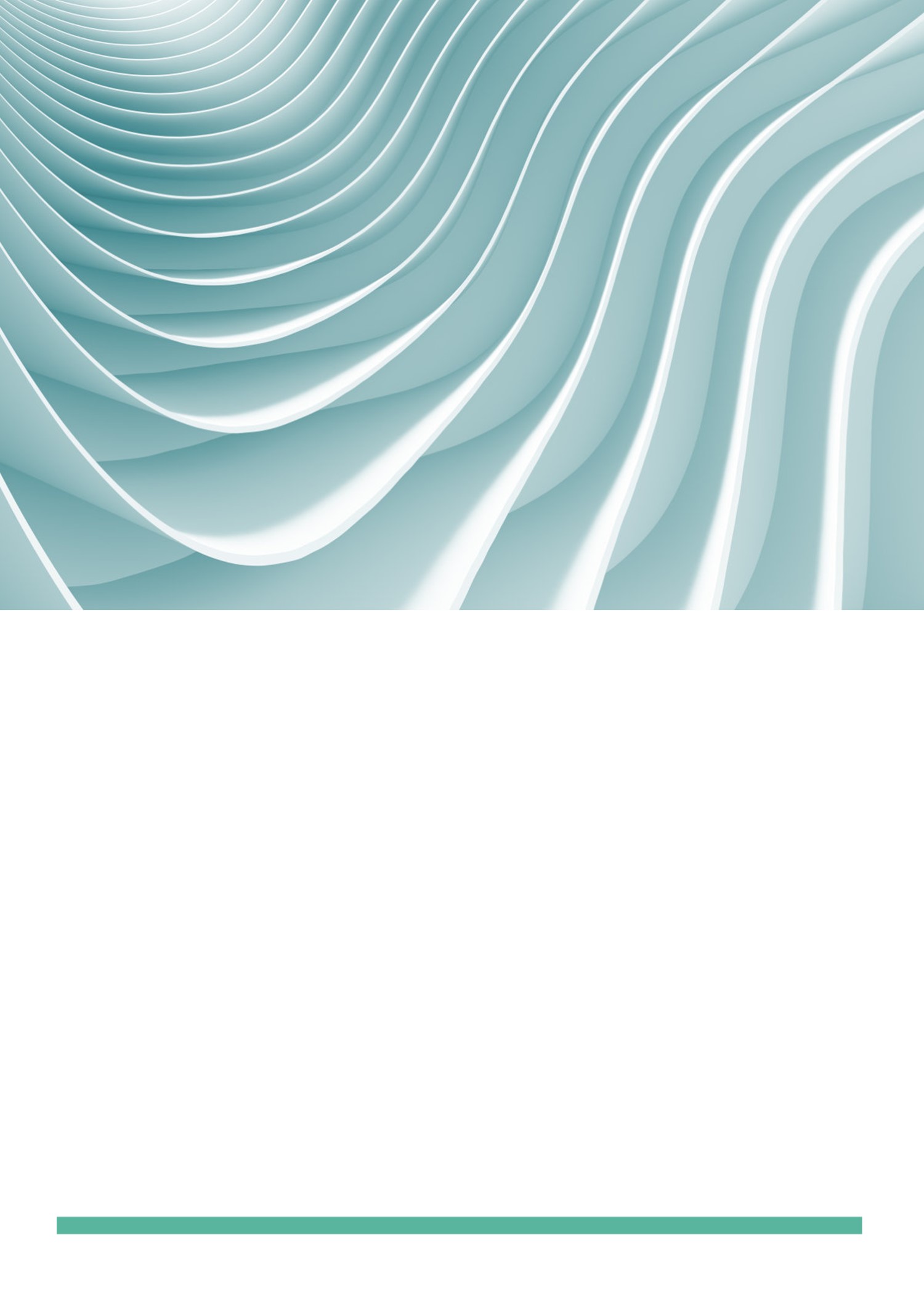 2023年12月份时政考点六省时政【浙江】1.11月30日，记者从浙江省生态环境保护标准体系建设工作新闻发布会上获悉，省生态环境厅与省市场监管局联合印发了《浙江省生态环境保护标准体系建设指南》，这是浙江首个生态环境地方标准体系的顶层设计文件，计划在2025年前基本完成体系建设。2.12月1日至2日，由文化和旅游部、浙江省人民政府和中国对外文化交流协会共同主办的“良渚论坛”艺术家分论坛在杭州举行。以“中外艺术家眼中的文明交流互鉴”为主题，参加“艺汇丝路”访华采风活动的83国艺术家和国内艺术家代表等约150人，共同交流此次访华采风活动的创作经历，畅谈艺术创作与文明交流互鉴之间的作用和影响。3.12月3日，首届“良渚论坛”在浙江省杭州市举办。中共中央政治局委员、中宣部部长李书磊出席论坛，宣读习近平主席贺信并发表主旨演讲。4.12月4日，2023年“宪法与浙江”主题宣传月暨“学宪法爱祖国”浙江普法百校行启动仪式在杭州市卖鱼桥小学文汇校区举行，浙江理工大学、浙江财经大学、浙江旅游职业学院、浙江金融职业学院等4家新命名的省级公民法治素养观测点获授牌。5.首届自然资源与生态文明论坛4日在湖州市安吉县余村举行。本届论坛以“推进建设人与自然和谐共生的中国式现代化”为主题。6.5日上午，2023年全国食品安全宣传周浙江主场活动在杭州举行。本次活动以“尚俭崇信尽责  同心共护食品安全”和“食为天  浙里安”为主题，旨在推动社会各界同心共护食品安全大局。7.6日，记者从杭州亚运会、亚残运会碳中和专题新闻发布会上获悉，经核算和评价认证，杭州亚运会和亚残运会共排放温室气体88.29万吨，使用绿电减排温室气体2.20万吨，接受社会捐赠碳抵消指标109.99万吨，在亚运会、亚残运会历史上首次实现碳中和。8.12月7日，记者从全省县乡合法性审查质效提升改革推进会上获悉，截至11月底，浙江1364个乡镇（街道）完成合法性审查10.5万件，作为改革试点的22个县（市、区）和437个乡镇（街道）实现行政诉讼零败诉。9.7日上午，2023浙江农业博览会在杭州国际博览中心开幕。本届农博会以“千万工程浙江先行  乡村振兴浙里共富”为主题，以做好乡村“土特产”文章为主线，聚焦产业振兴、共同富裕、美好生活，线上线下融合，省内省外联动，全方位展示我省农业农村发展新理念、新做法、新成效，全方位推介展销名特优新农产品，全方位展现农业农村领域“勇当先行者、谱写新篇章”的风采。10.记者日前从省市场监管局获悉，今年以来，浙江在全国率先开展农贸市场“生鲜灯”整治工作。截至目前，全省1852家农贸市场已基本完成整改，累计更换“生鲜灯”75566盏。11.12月9日至10日，浙江省2024年公务员考录笔试举行。2024年，我省各级机关单位计划招录公务员7720名。10日，全省共有22.2万名考生参加笔试。据介绍，本次笔试全省共设13个考区、203个考点、9843个考场。12.10日上午，第六届中国-阿拉伯国家广播电视合作论坛在杭州举行。中共中央政治局委员、中宣部部长李书磊以视频方式出席开幕式并致辞。13.11日上午，由浙江省农业经济学会、农业农村部创意农业重点实验室主办的“千万工程”与创意农业研讨会在青田县举办。记者从会上获悉，浙江将在杭州市余杭区等20个县（市、区）试点创意农业，这些试点县将致力于探索和实践创意农业发展的新模式、新路径，以推动全省农业现代化建设走在前。14.记者日前从2023年度中国纺织工业联合会科学技术奖励大会获悉，今年共评选出技术发明奖和科技进步奖67项，浙江揽获18项，数量居全国第一，超过上海的12项，江苏的9项以及北京的7项等，获奖成果占全国的26.87%。浙江理工大学、浙江梅盛新材料有限公司、浙江省农科院、浙江佳人新材料有限公司等单位各有成果获奖。15.日前，中国茶叶博物馆、宁波中国港口博物馆、温州江心屿（温州近代开埠史馆）、嘉兴海盐南北湖金九避难处、台州仙居生物多样性博物馆、金华市东阳欢娱中华美学传播中心、湖州市清泉文武学校、丽水摄影博物馆、浙江越秀外国语学院、浙江旅游职业学院等10家单位上榜第四批国际人文交流基地名单。16.12月12日下午，由中共浙江省委宣传部、浙江省文化和旅游厅联合主办的2023“相聚浙里”国际人文交流年度盛典在中国茶叶博物馆举行，为新上榜单位颁发了浙江省国际人文交流基地牌子。17.16日上午，省长王浩主持召开省政府专题会议，深入学习贯彻习近平总书记在中央经济工作会议上的重要讲话和考察浙江重要讲话精神，盘点今年三个“一号工程”和“十项重大工程”工作进展完成情况，研究谋划明年重点工作。18.日前，工信部公布了第五批服务型制造示范名单，浙江18家单位入选国家级服务型制造示范企业（平台）名单，连续4年保持入选数量全国第一。19.12月19日，记者从全省调解工作会议上获悉，“浙里调解”应用正式开通上线，并与“省矛调协同平台”“浙江解纷码”贯通。“浙里调解”通过全过程数据归集、全闭环数据留痕、全业务数据治理，打造线上、线下协同和案源、组织、结果“三可信”的实时性、开放性、综合性多元调解服务平台。20.12月20日，省商务厅、省发展改革委、省民政局、省财政局等13个部门联合印发《浙江省全面推进城市一刻钟便民生活圈建设三年行动计划（2023-2025）》。21.记者日前从浙江省市场监管局获悉，《浙江省标准创新型企业梯度培育管理实施细则（暂行）》将于2024年1月20日正式实施。这也是国家市场监管总局出台《标准创新型企业梯度培育管理办法（试行）》以来全国首个出台的省级实施细则。22.12月21日，《浙江省红十字会条例》经省十四届人大常委会第七次会议表决通过，将于明年3月1日起施行。《条例》规定，县级以上红十字会应当履行救灾救援、应急救护、人道救助等职责，参与、推动无偿献血、遗体和人体器官（组织）捐献工作，参与开展造血干细胞捐献工作，组织开展红十字生命教育、红十字志愿服务、红十字青少年工作、人道传播等工作。县级以上红十字会应当建立健全红十字应急救援等体系，制定突发事件应急预案，整合、依托社会资源建立应急救援队伍，储备必要应急物资。23.省人大常委会审议通过的《浙江省机关运行保障工作条例》，将于明年1月1日起施行。这是浙江第一部专门规范机关运行保障工作的地方性法规，将“勤俭”贯穿始终。【江苏】1.12月1日，记者从省政府新闻发布会获悉，江苏正积极建设全省新一代电子政务外网、全省政务“一朵云”体系，以更好地支撑“一网通办”“一网统管”等政务应用，全面满足政府数字化转型需求。2.生态环境部近日公布第一批国家生态质量综合监测站名单，全国55家生态质量综合监测站中，江苏省有3家入选，分别是江苏太湖站（湿地）、江苏常州平原水网站（湿地）、江苏盐城滨海站（湿地）。3.12月3日上午，习近平总书记在江苏省委书记信长星和省长许昆林陪同下，来到盐城市考察新四军纪念馆。总书记强调，新四军的历史充分说明，民心向背决定着历史的选择，江山就是人民、人民就是江山。4.12月4日，省暨南京市第十个国家宪法日主题活动举行。省委书记、省人大常委会主任信长星出席活动并讲话。5.12月6日，全省冬春农田水利暨高标准农田建设视频会议召开，副省长徐缨出席会议并讲话。徐缨指出，农田水利和高标准农田建设是推进农业现代化走在前的重要基础。6.12月6日，2023世界智能制造大会在南京开幕。省委书记信长星出席主题大会并致辞。7.12月7日，农业农村部、司法部、江苏省人民政府在常熟市古里镇康博村举办2023年“宪法进农村”主场活动。8.12月6日，首届江苏青年女科学家颁奖仪式暨2023江苏巾帼科技创新大赛优秀项目汇报会在南京举行。省委副书记、省委组织部部长沈莹出席并讲话。9.12月6日，省推动长江经济带发展领导小组会议召开。省委书记、领导小组第一组长信长星出席会议并讲话。他强调，要深入学习贯彻习近平总书记在进一步推动长江经济带高质量发展座谈会上的重要讲话精神，认真落实党中央、国务院决策部署，完整准确全面贯彻新发展理念，坚持共抓大保护、不搞大开发，坚持生态优先、绿色发展，再接再厉、久久为功，努力在长江经济带高质量发展中走在前列，更好支撑中国式现代化江苏新实践。10.2023年12月13日，第十个南京大屠杀死难者国家公祭日在侵华日军南京大屠杀遇难同胞纪念馆举行。11.12月15日上午，拉萨市委市政府、江苏援藏前方指挥部召开新闻发布会，宣布“2023首届江苏拉萨周暨第四届南京墨竹周”活动将于12月21日至27日在江苏举办，主题为“茉莉格桑共芬芳”。12.11月底，2023江苏绿色优质农产品宣展暨洪泽区专场推介会在南京举行。记者从现场了解到，截至目前，全省绿色食品企业3264家、产品7076个，数量规模均居全国第一。13.近日，国家首批碳达峰试点名单公布，包含25个城市和10个园区，我省盐城、苏州工业园区、南京江宁经济技术开发区等3地入选。14.12月17日，中国行政管理学会2023年年会在南京召开。本次年会以“中国式现代化：治理创新与地方实践”为主题。15.12月18日至19日，全国民办高校党建工作推进会在南京召开。副省长赵岩致辞，教育部副部长翁铁慧出席并讲话。16.联合国教科文组织儿童青少年技术与工程教育教席在南京师范大学成立，这也是联合国教科文组织在技术与工程教育领域设立的第一个教席。17.12月21日，工信部2023年新一代信息技术与制造业融合发展示范项目名单结束公示。在“数字领航”企业方向，我省5家企业入选，分别为徐工集团工程机械股份有限公司、江苏沙钢集团有限公司、中国电子科技集团公司第十四研究所、江苏亨通光电股份有限公司、中节能太阳能科技（镇江）有限公司。加上此前首批入选的南京钢铁股份有限公司、波司登羽绒服装有限公司、江苏中天科技股份有限公司，我省国家“数字领航”企业累计达8家，数量全国居首。18.12月22日，中国石油“油气氢电光非”全业态全场景综合能源站——江苏苏州花桥站正式投运开业。19.12月23日，由南京财经大学、无锡商业职业技术学院、中电国泰（江苏）数字技术有限公司牵头，联合240家相关企业院校共同组建的全国数智商贸产教融合共同体在无锡成立。20.12月28日，商务部公布最新国家级经济技术开发区综合发展水平考核评价结果，我省9家国家级经开区跻身30强。苏州工业园区再次以优异成绩蝉联综合排名第一，实现“八连冠”。21.12月28日上午，长三角先进材料产业创新发展大会开幕式在苏州举行。省长许昆林视频致辞。【安徽】1.12月1日上午，省委、省政府在合肥召开全省先进光伏和新型储能产业集群建设推进大会。2.日前，省林长制办公室发布《林长制工作导则（试行）》，进一步完善各级林长履职方式和林长办运行机制。3.12月2日，由中国戏剧文学学会、安徽省电影局、安徽广电传媒产业集团、长丰县政府等主办，安徽电影集团、安徽省电影发行放映协会、长丰县委宣传部、长丰县文化和旅游局等承办的“电影中国”戏曲电影大展在长丰县启动。4.近日，国家发展改革委办公厅印发通知，公布首批25个碳达峰试点城市和10个碳达峰试点园区名单，亳州成为全省唯一入选的试点城市。5.12月2日，2023年“创响中国”安徽省创新创业大赛全球总决赛在合肥举行。6.12月5日，2023中国机器人产业发展大会在芜湖市举办。近千名来自全国各地的业界领袖、专家学者和企业家代表齐聚芜湖，共话机器人产业发展的未来。7.农业农村部近日发布关于农村产权流转交易规范化试点的批复，滁州入选全国农村产权流转交易规范化整市试点，成为我省唯一入选城市。8.12月6日下午，安徽省高新技术企业协会和长三角（安徽）资本市场学院揭牌仪式暨首期“高企上市直通车”活动在合肥举行，省委常委、副省长张红文出席并揭牌。9.第三届（2023）中国高校科技成果交易会将于12月17日至20日在省城安徽创新馆举办。10.12月5日至7日，第十届EAST国际顾问委员会会议暨聚变合肥行系列活动在合肥举办。记者从会上获悉，经过半个世纪的创新积累和蓬勃发展，依托合肥超环HT-7、全超导托卡马克装置EAST、EAST辅助加热系统、聚变堆主机关键系统综合研究设施CRAFT等国家重大科技基础设施，合肥成为全球核聚变领域大科学装置最为集中的城市。11.日前，滁州市明湖通过水利部幸福河湖建设成效复核评估，成为全国首个“幸福湖”。12.12月14日下午，省委书记韩俊主持召开省委常委会会议，审议通过《大黄山世界级休闲度假康养旅游目的地建设行动方案》。会议指出，推进大黄山世界级休闲度假康养旅游目的地建设，是彰显徽风皖韵、加快建设高品质旅游强省的重大举措，对将旅游业培育成为我省国民经济重要支柱产业具有重要带动作用。要坚持高端引领、国际视野、全域联动、业态融合，高质量推进大黄山世界级休闲度假康养旅游目的地建设，持续擦亮“中国黄山、世界黄山”品牌，推动旅游消费持续升级，更好地把安徽山水人文优势转化为高质量发展胜势。13.12月18日，由黄山市委、市政府，省住房和城乡建设厅主办的中国（黄山）第三届徽派古建产业发展大会在黄山市屯溪区举行，副省长单向前出席并宣布开幕。中国建筑业协会会长齐骥出席并致辞。14.12月18日，第三届（2023）中国高校科技成果交易会在合肥正式开幕。副省长任清华出席开幕式并宣布大会开幕。15.日前，经省教育厅和省农业农村厅批复，安徽肉牛现代产业学院在安徽科技学院设立，为我省肉牛产业高质量发展提供人才和技术支撑。16.12月20日上午，2023徽商助力安徽高质量发展大会暨徽商总会成立大会在合肥隆重召开。17.12月20日，通用人工智能助力新型工业化高质量发展大会在合肥举行。省委常委、副省长张红文出席并致辞，省人大常委会副主任、省科协主席韩军，中国工程院院士杨善林出席相关活动。18.12月22日，省青联第十二届委员会全体会议、省学联第十次代表大会在合肥开幕。19.近日，由省文联指导，诗歌月刊杂志社、天柱山管委会等主办的首届天柱国际诗会暨2023《诗歌月刊》年度奖颁奖典礼举行，国内外近百位诗人、作家汇聚天柱山，共话新时代诗歌创作与文化发展。20.12月23日，合肥机场恢复开通至大阪定期国际客运航线。这是合肥机场自2020年之后首次恢复的第一条东北亚国际客运航线，也是继新加坡、曼谷、芽庄、香港、澳门之后恢复的第6条国际及地区航线。21.12月25日，“长三角先进制造业企业2023年度第一期集合短期融资券”（简称“先进制造业集合票据”）完成注册发行，标志着全国首单先进制造业企业集合票据成功落地。22.《安徽省税费征管和服务保障办法》日前经省政府常务会议审议通过正式公布，并将于2024年2月1日起施行。这是我省健全税费共治体系、优化税收营商环境的一项重要举措。23.安徽职业技术学院泰国分校日前在泰国乌隆他尼市正式揭牌。这也是我省高职院校在国外设立的第一所分校。24.12月26日，由安徽省委宣传部、安徽省总工会、安徽广播电视台联合举办的2023安徽工匠年度人物发布仪式在合肥举行。25.12月28日晚，“新征程  新乐章”——安徽2024新年音乐会在安徽大剧院隆重举行。【湖北】1.11月29日，全国“美丽工坊”项目推进会暨首批“美丽工坊”授牌揭牌仪式在武汉举行。2.12月1日，全省学习运用“千万工程”经验强力推进强县工程实施会议在武汉召开。省委副书记诸葛宇杰出席会议并讲话。副省长盛阅春主持会议。3.12月7日下午，由湖北省人民政府征兵办公室主办的“倾听楷模故事  唱响青春旋律”湖北省征兵宣传进校园活动暨2024年征兵启动仪式在武汉理工大学开幕。4.12月11日，第六届全国党内法规研究机构建设东湖论坛暨“深入推进依规治党、推动党内法规制度建设高质量发展”研讨会在武汉开幕。省委常委、省委秘书长吴海涛，武汉大学党委书记黄泰岩出席开幕式并致辞。中央办公厅法规局有关同志出席开幕式。5.12月12日，全省农村饮水安全工作推进会在武穴市召开。副省长盛阅春出席会议并强调，要深入贯彻落实习近平总书记关于农村饮水安全的重要指示批示精神，大力完善农村供水工程体系，健全优化运行管理体制机制，推进农村供水高质量发展，助力全面推进乡村振兴，服务建设全国构建新发展格局先行区。6.12月14日，中国法学会检察学研究会案件管理专业委员会第二届年会暨研讨会在湖北武汉举行。7.12月14日下午，“才聚荆楚·创业湖北”2023大学生创业大赛在武汉举行。省委副书记、省长王忠林出席大赛，并为创业冠军颁奖。8.12月16日，以“坚守医学初心、书写时代答卷”为主题的第三届中西部医院大会暨2023湖北省医院大会在武汉开幕。9.12月19日，湖北省医工交叉创新大会暨首届医疗器械科技成果展示交易会在武汉举行。10.12月19日，以“建设现代化产业体系  促进行业高质量发展”为主题的2023中国纺织大会在武汉召开。11.12月20日，“2023数字政府评估大会暨第二十二届政府网站绩效评估结果发布会”在北京召开。湖北省数字政府服务能力获评优秀，省政府门户网站位居全国省级政府门户网站第五位，＂湖北省法规规章规范性文件数据库＂建设入选全国省级政府网站“十佳”优秀创新案例。12.12月22日，“迎龙年  过大节”第二届湖北非遗产品优惠展销季暨非遗嘉年华活动在武汉国际会展中心启动。13.12月26日，湖北省首届文化产业创新创意设计大赛在武汉圆满落幕并举办成果发布活动，省委常委、宣传部部长琚朝晖出席活动并为获奖者颁奖。14.12月27日，全国工商联发布2023年度万家民企评营商环境调查结果：湖北营商环境排名实现“三年三进位”，入列全国前十，首次跨入第一方阵。15.12月27日，湖北文旅宣传语发布会在武汉举行。“知音湖北，遇见无处不在”文旅宣传语被正式启用。【江西】1.12月2日是第十二个“全国交通安全日”。当天，我省“全国交通安全日”主题活动在南昌举行。2.12月2日，江西省2023年宪法进长江国家文化公园主题宣传活动，在长江国家文化公园九江城区段举行。此次活动以“保护长江  ‘宪’在行动”为主题。3.近日，记者从省政府新闻办、省商务厅举行的新闻发布会上获悉：由中国饭店协会、江西省商务厅、南昌市人民政府共同主办的第三届中国米粉节将于12月8日至11日在南昌市举办。重庆市和四川省绵阳市将分别作为主宾省和主宾市组团参展参会。4.12月3日，纪念民革江西省委会成立70周年大会在南昌举行。中共江西省委常委、省委统战部部长黄喜忠，民革中央副主席谷振春到会祝贺并讲话。台盟省委会代表各民主党派省委会、省工商联致贺词。5.12月4日是第十个国家宪法日，当天上午，2023年国家宪法日教育系统“宪法晨读”江西省分会场活动在南昌举行。6.12月4日，全省民营经济高质量发展大会在南昌召开。7.12月2日至4日，由教育部习近平新时代中国特色社会主义思想研究中心、教育部高等学校科学研究发展中心、高等学校中国共产党革命精神与文化资源研究中心主办，江西科技师范大学承办的全国高校党史教育研讨会在南昌市召开。8.12月1日，在2023上海合作组织传统医学论坛上，我国首个青蒿精油团体标准正式对外发布。该标准由江西瑞秀朗科技有限公司牵头，赣江中药创新中心、江西省质量与标准化研究院、上海中医药大学、上海市皮肤病医院、上海家化、舒蕾生物、微谱检测等19家产学研机构联合制定。9.12月9日，长江经济带（共青城）基金创新发展大会在九江召开，省委常委、常务副省长任珠峰出席开幕式并致辞，中国税务学会第一副会长汪康等参加活动。10.12月7日，记者从南昌市文联获悉：献礼“一带一路”十周年·中乌友好年活动“新丝路杯”——中乌书画交流活动近日在乌兹别克斯坦国家历史博物馆举办。省美术家协会会员杨玉来的篆体书法作品和闲禅人物陶瓷作品，入选“一带一路”丝路文化之旅国礼工程。11.12月11日至12日，全省城乡环境综合整治暨美丽乡镇建设工作现场推进会在上饶召开。副省长陈敏出席会议并讲话。12.12月12日，省企业联合会、省企业家协会在第八届会员大会暨2023年年会上公布2023江西企业100强榜单。江铜集团继续领跑，成为我省首家营业收入突破5000亿元的企业；晶科能源、方大钢铁、新余钢铁、江铃汽车集团紧随其后，营业收入均超千亿元，我省“千亿元俱乐部”企业扩容至5家。13.12月12日，第八届中国·南亚友好组织论坛在南昌开幕。副省长夏文勇出席并致辞。14.12月13日，2023年江西省“天工杯”禁毒社工职业技能大赛颁奖活动举行。国家禁毒委副主任、最高人民检察院副检察长陈国庆出席活动并颁奖。15.12月8日，江西省妇幼保健院成功实施全省首例白血病患者的卵巢组织冷冻技术，为一对“00后”夫妻带来病愈后正常生育的希望。16.12月10日，第三届鄱阳湖国际观鸟季子活动——生态价值转换机制研讨会在南昌召开。会议的主题是“促进林业生态价值转换，服务乡村振兴发展”，旨在共同研究探索实现生态价值转换的有效途径。17.12月14日，2023年红色基因传承高端论坛在南昌举行。省委常委、省委宣传部部长庄兆林出席并讲话。中央党校原副校长李君如等专家作主旨发言。18.中国红十字会“会员之星”名单12月12日公布，我省11人榜上有名。19.近日，水利部公布了第二十一批国家水利风景区名单，我省鄱阳湖水文生态科技园水利风景区、潦河灌区水利风景区名列其中。截至目前，我省共获批国家水利风景区50处。20.2023江西纺织服装周暨第四届江西（赣州）纺织服装产业博览会，将于12月23日至26日在于都县举办。该活动被列入工信部、商务部的2023纺织服装优供给促升级活动。21.12月15日，南昌汉代海昏侯国遗址管理局在新闻发布会上宣布，汉代海昏侯国遗址国家考古遗址公园“墎墩苑-海昏藏宝”全面开放。22.12月19日，第五届江西省井冈山精神研究会会员大会在江西科技师范大学召开，选举产生了第五届江西省井冈山精神研究会领导机构。23.12月19日，澜沧江-湄公河地方政府合作论坛暨历史文化名城对话会在鹰潭举行。副省长夏文勇、全国对外友协副会长袁敏道、缅甸驻华大使吴丁貌瑞及柬埔寨暹粒省副省长云林内出席并致辞。24.12月23日，第二届“新时代江西十大法治人物”颁奖暨赣法云客户端上线活动在江西日报社举行。25.12月23日，江西省欧美同学会（江西省留学人员联谊会）第一次会员代表大会暨第三届理事会第一次会议在南昌召开。26.12月22日11时25分，随着一架厦门航空波音737飞机降落瑶湖机场并开展训练飞行，厦门航空进驻瑶湖机场实施民航飞行训练项目正式实施。该项目的实施，标志着瑶湖机场向民航飞机开放，成为国内为数不多、省内唯一的民航训练基地。27.12月25日，江西省总工会第七届女职工委员会第一次全体会议在南昌召开。28.近日，文化和旅游部发布《关于确定第三批国家级旅游休闲街区名单的公告》，确定了53家第三批国家级旅游休闲街区。我省赣州市章贡区郁孤台旅游休闲街区、抚州市临川区文昌里旅游休闲街区成功入选。至此，江西省国家级旅游休闲街区数量达到5个。【广东】1.11月30日下午，省长王伟中主持召开省政府常务会议，落实省委“1310”具体部署，研究对口援疆、“百千万工程”典型镇培育、消费品召回管理等工作。2.以“提振全球信心  共促媒体发展”为主题的第五届世界媒体峰会3日上午在广州南沙举行开幕式暨全体会议。来自世界101个国家和地区的197家主流媒体、智库、政府机构、驻华使领馆以及联合国机构和国际组织的450余名代表参加本届峰会。3.12月1日至3日，2023年“读懂中国”国际会议在广州举办，主题是“百年变局下的中国新作为——扩大利益汇合点，构建命运共同体”。2日，中共中央政治局委员、中宣部部长李书磊出席开幕式，宣读习近平主席贺信并发表主旨演讲。4.国家副主席韩正4日在广州出席“2023从都国际论坛”开幕式并致辞。论坛首先宣读了习近平主席贺信。5.12月5日，粤商·省长面对面协商座谈会在广州召开。围绕“打好‘五外联动’组合拳，推进高水平对外开放”主题，粤商代表与省政府领导、相关职能部门负责人深入对话交流，共商发展良策，凝聚发展共识。6.12月8日上午，由国家互联网信息办公室指导，广东省人民政府、香港特别行政区政府、澳门特别行政区政府联合主办的第二届数字政府建设峰会暨“数字湾区”发展论坛在广州开幕。7.12月18日下午，国家知识产权局、广东省人民政府共建国际一流湾区知识产权强省推进大会在广州举行。8.12月19日晚，广州至巴布亚新几内亚首都莫尔兹比港首航仪式在广州白云国际机场举行。首航航班计划于12月20日凌晨01:05从广州白云国际机场起飞，预计飞行7小时15分钟后抵达莫尔兹比港机场。国内要闻会议文件自然资源部办公厅印发《乡村振兴用地政策指南（2023年）》近日，自然资源部办公厅印发《乡村振兴用地政策指南（2023年）》。《指南》坚守土地公有制性质不改变、耕地红线不突破、农民利益不受损三条底线。国务院讨论《中华人民共和国矿产资源法（修订草案）》国务院总理李强12月1日主持召开国务院常务会议，听取推动高质量发展综合督查情况汇报，研究明确关于加快内外贸一体化发展的若干措施，讨论《中华人民共和国矿产资源法（修订草案）》，研究生物育种产业化有关工作。会议指出，矿产资源是经济社会发展的重要物质基础，根据形势变化适时修订矿产资源法，对于依法开发保护矿产资源、保障国家战略资源安全十分必要。自然资源部办公厅近日印发《乡村振兴用地政策指南（2023年）》自然资源部办公厅近日印发《乡村振兴用地政策指南（2023年）》，这是我国第一个乡村振兴用地政策指南，《指南》在适用范围中将乡村振兴用地类型分为村民住宅用地、乡村产业用地、乡村公共基础设施用地、乡村公益事业用地和乡村生态保护与修复用地等。中共中央政治局召开会议中共中央政治局12月8日召开会议，分析研究2024年经济工作；听取中央纪委国家监委工作汇报，研究部署2024年党风廉政建设和反腐败工作；审议《中国共产党纪律处分条例》。中共中央总书记习近平主持会议。中央经济工作会议在北京举行中央经济工作会议12月11日至12日在北京举行。中共中央总书记、国家主席、中央军委主席习近平出席会议并发表重要讲话。会议要求，明年要坚持稳中求进、以进促稳、先立后破，多出有利于稳预期、稳增长、稳就业的政策，在转方式、调结构、提质量、增效益上积极进取，不断巩固稳中向好的基础。要强化宏观政策逆周期和跨周期调节，继续实施积极的财政政策和稳健的货币政策，加强政策工具创新和协调配合。会议强调，明年要围绕推动高质量发展，突出重点，把握关键，扎实做好经济工作。国家防总印发《关于将辽河流域防汛抗旱协调领导小组调整为辽河防汛抗旱总指挥部的批复》近日，国家防总印发《关于将辽河流域防汛抗旱协调领导小组调整为辽河防汛抗旱总指挥部的批复》。这标志着我国长江、黄河、淮河、海河、珠江、辽河、松花江等七大江河及太湖均成立了流域防汛抗旱指挥机构。《关于办理醉酒危险驾驶刑事案件的意见》发布12月18日，最高人民法院、最高人民检察院、公安部、司法部联合发布《关于办理醉酒危险驾驶刑事案件的意见》。《意见》将于2023年12月28日起施行。《意见》深入贯彻落实习近平法治思想，坚持以人民为中心，一以贯之坚持严格依法办案，全面准确贯彻宽严相济刑事政策，根据案件的具体情节，该宽则宽，当严则严，罚当其罪。中央网络安全和信息化委员会印发《关于防治“指尖上的形式主义”的若干意见》近日，中央网络安全和信息化委员会印发《关于防治“指尖上的形式主义”的若干意见》，要求全面贯彻习近平总书记关于力戒形式主义官僚主义的重要论述精神，加强对政务移动互联网应用程序、政务公众账号和工作群组的标准化规范化管理。意见明确，要坚持规划统筹、集约高效、便民减负、安全可靠原则，强化建设、使用和安全管理，让广大干部有更多时间精力抓落实，为强国建设、民族复兴提供坚强作风保障。国务院常务会议讨论通过《关于推动疾病预防控制事业高质量发展的指导意见》国务院总理李强12月18日主持召开国务院常务会议，听取关于加快建设全国统一大市场工作进展的汇报，讨论通过《关于推动疾病预防控制事业高质量发展的指导意见》，审议通过《煤矿安全生产条例（草案）》、《国务院关于修改部分行政法规和国务院决定的决定（草案）》和《国务院关于修改〈消耗臭氧层物质管理条例〉的决定（草案）》。会议指出，疾病预防控制体系是保护人民健康、保障公共卫生安全、维护经济社会稳定的重要保障。会议审议通过《关于推动疾病预防控制事业高质量发展的指导意见》，强调要坚持以人民为中心的发展思想，整体谋划疾控事业发展、系统重塑疾控体系、全面提升疾控能力，更好发挥疾控事业在国家整体战略中的重要作用。全国发展和改革工作会议召开全国发展和改革工作会议12月17日至18日召开。作为国家发展改革委的全年工作会议，会议为2024年我国发展和改革领域“划重点”，以实际行动推动明年经济持续回升向好：重点任务1：进一步加强经济分析和政策研究，巩固和增强经济回升向好态势。重点任务2：进一步发挥中长期规划和年度计划的导向作用，切实推动国家重大战略部署有效落地。重点任务3：进一步用好各类资金加强项目建设，更好发挥有效投资关键作用。重点任务4：进一步全面深化改革、强化创新驱动，持续激发经济发展动力活力。重点任务5：进一步加强综合统筹和综合平衡，推动统筹高质量发展和高水平安全、协同推进降碳减污扩绿增长等取得新成效。《关于开展网络安全技术应用试点示范工作的通知》发布工业和信息化部、国家网信办、人力资源社会保障部等十四部门近日联合印发《关于开展网络安全技术应用试点示范工作的通知》，将以新型信息基础设施安全、数字化应用场景安全、安全基础能力提升为主线，遴选一批技术先进、应用成效显著的试点示范项目。中央农村工作会议在北京召开中央农村工作会议19日至20日在北京召开。会议以习近平新时代中国特色社会主义思想为指导，全面贯彻落实党的二十大和二十届二中全会精神，深入贯彻落实习近平总书记关于“三农”工作的重要论述，贯彻落实中央经济工作会议精神，分析当前“三农”工作面临的形势和挑战，部署2024年“三农”工作。中共中央总书记、国家主席、中央军委主席习近平对“三农”工作作出重要指示。习近平指出，2023年，我们克服较为严重的自然灾害等多重不利影响，粮食产量再创历史新高，农民收入较快增长，农村社会和谐稳定。推进中国式现代化，必须坚持不懈夯实农业基础，推进乡村全面振兴。要以新时代中国特色社会主义思想为指导，全面贯彻落实党的二十大和二十届二中全会精神，锚定建设农业强国目标，把推进乡村全面振兴作为新时代新征程“三农”工作的总抓手，学习运用“千万工程”经验，因地制宜、分类施策，循序渐进、久久为功，集中力量抓好办成一批群众可感可及的实事。要全面落实粮食安全党政同责，坚持稳面积、增单产两手发力。要树立大农业观、大食物观，农林牧渔并举，构建多元化食物供给体系。要守住耕地这个命根子，坚决整治乱占、破坏耕地违法行为，加大高标准农田建设投入和管护力度，确保耕地数量有保障、质量有提升。要强化科技和改革双轮驱动，加大核心技术攻关力度，改革完善“三农”工作体制机制，为农业现代化增动力、添活力。要抓好灾后恢复重建，全面提升农业防灾减灾救灾能力。要确保不发生规模性返贫，抓好防止返贫监测，落实帮扶措施，增强内生动力，持续巩固拓展脱贫攻坚成果。要提升乡村产业发展水平、乡村建设水平、乡村治理水平，强化农民增收举措，推进乡村全面振兴不断取得实质性进展、阶段性成果。国务院总理李强署国务院令，公布《国务院关于修改〈中华人民共和国专利法实施细则〉的决定》国务院总理李强日前签署国务院令，公布《国务院关于修改〈中华人民共和国专利法实施细则〉的决定》，自2024年1月20日起施行。《决定》主要从以下方面对专利法实施细则作了修改。一是完善专利申请制度，方便申请人取得专利。明确电子形式视为书面形式，完善以电子形式提交和送达各种文件的相关规定。二是完善专利审查制度，提高专利审查质量。规定提出各类专利申请应当以真实发明创造活动为基础，不得弄虚作假。三是加强专利保护，维护专利权人合法权益。新增专利权期限补偿专门章节，明确提出专利权期限补偿请求的条件和时间要求、补偿期限计算方式以及补偿范围等。四是加强专利服务，促进专利创造和转化运用。五是新增外观设计国际申请特别规定，与工业品外观设计国际注册海牙协定（1999年文本）相衔接。国家自然科学基金委员会近日制定并公开发布了《科研诚信规范手册》国家自然科学基金委员会近日制定并公开发布了《科研诚信规范手册》。分别从“四方主体”出发，主要内容包括科研人员诚信规范、评审专家诚信规范、依托单位诚信规范及自然科学基金委工作人员诚信规范四部分内容。内容涵盖三个层面：一是通过阐述科学研究、科研管理等活动中应该遵守的相关行为准则，重点说明有关科研诚信“应该做”的方面，作为所有科研人员、评审专家、科研机构和资助机构在科研诚信方面应当达到的行为标准；二是说明有关科研诚信“不能做”的方面，即“有问题”的行为，作为对“应该做”方面的补充说明，同时也是一种警示；三是对科研不端行为作出说明，这是科研活动不能突破的底线。教育部办公厅等四部门联合印发《关于进一步规范义务教育课后服务有关工作的通知》教育部办公厅等四部门日前联合印发《关于进一步规范义务教育课后服务有关工作的通知》，通知提出五个“严禁”：严禁随意扩大范围、严禁强制学生参加、严禁增加学生课业负担、严禁以课后服务名义乱收费、严禁不符合条件的机构和人员进校提供课后服务。党建类第23期《求是》杂志发表习近平重要文章《切实加强耕地保护  抓好盐碱地综合改造利用》12月1日出版的第23期《求是》杂志将发表中共中央总书记、国家主席、中央军委主席习近平的重要文章《切实加强耕地保护  抓好盐碱地综合改造利用》。文章强调，要深刻认识加强耕地保护的重要性和紧迫性。粮食安全是“国之大者”，耕地是粮食生产的命根子。同时要清醒认识到，我国人多地少的国情没有变，耕地“非农化”、“非粮化”问题依然突出，守住耕地红线的基础尚不托底，农田水利方面欠账还很多。习近平在上海主持召开深入推进长三角一体化发展座谈会并发表重要讲话中共中央总书记、国家主席、中央军委主席习近平11月30日上午在上海主持召开深入推进长三角一体化发展座谈会并发表重要讲话。他强调，深入推进长三角一体化发展，进一步提升创新能力、产业竞争力、发展能级，率先形成更高层次改革开放新格局，对于我国构建新发展格局、推动高质量发展，以中国式现代化全面推进强国建设、民族复兴伟业，意义重大。要完整、准确、全面贯彻新发展理念，紧扣一体化和高质量这两个关键词，树立全球视野和战略思维，坚定不移深化改革、扩大高水平开放，统筹科技创新和产业创新，统筹龙头带动和各扬所长，统筹硬件联通和机制协同，统筹生态环保和经济发展，在推进共同富裕上先行示范，在建设中华民族现代文明上积极探索，推动长三角一体化发展取得新的重大突破，在中国式现代化中走在前列，更好发挥先行探路、引领示范、辐射带动作用。国家主席习近平向2023年“读懂中国”国际会议（广州）致贺信12月2日，国家主席习近平向2023年“读懂中国”国际会议（广州）致贺信。习近平指出，读懂中国，关键要读懂中国式现代化。今天，中国正在以中国式现代化全面推进强国建设、民族复兴伟业，推动构建人类命运共同体，中国的前途命运和人类的前途命运紧密联系在一起。我们坚持以高水平开放促进高质量发展，持续打造市场化、法治化、国际化营商环境，稳步扩大规则、规制、管理、标准等制度型开放。我们坚定不移致力于扩大同各国利益的汇合点，不断以中国新发展为世界带来新动力、新机遇。中国期待同各国携手努力，实现和平发展、互利合作、共同繁荣的世界现代化。习近平到武警海警总队东海海区指挥部视察并发表重要讲话中共中央总书记、国家主席、中央军委主席习近平11月29日到武警海警总队东海海区指挥部视察，强调要深入贯彻党的二十大精神，把握海警力量建设运用特点规律，提高海上维权执法能力。习近平强调，要有效维权执法，坚决捍卫我国领土主权和海洋权益。要建立健全海上执法协作配合机制，依法严厉打击海上违法犯罪活动，维护我国海洋经济健康发展。要务实开展海上执法对外交流合作，积极参与国际和地区海洋治理。习近平向首届“良渚论坛”致贺信12月3日，国家主席习近平向首届“良渚论坛”致贺信。习近平强调，相互尊重、和衷共济、和合共生是人类文明发展的正确道路。希望各方充分利用“良渚论坛”平台，深化同共建“一带一路”国家的文明对话，践行全球文明倡议、加强文明交流借鉴，弘扬平等、互鉴、对话、包容的文明观，推动不同文明和谐共处、相互成就，促进各国人民出入相友、相知相亲。首届“良渚论坛”主题为“践行全球文明倡议，推动文明交流互鉴”，当日在浙江省杭州市开幕。习近平在上海考察并发表重要讲话中共中央总书记、国家主席、中央军委主席习近平近日在上海考察时强调，上海要完整、准确、全面贯彻新发展理念，围绕推动高质量发展、构建新发展格局，聚焦建设国际经济中心、金融中心、贸易中心、航运中心、科技创新中心的重要使命，以科技创新为引领，以改革开放为动力，以国家重大战略为牵引，以城市治理现代化为保障，勇于开拓、积极作为，加快建成具有世界影响力的社会主义现代化国际大都市，在推进中国式现代化中充分发挥龙头带动和示范引领作用习近平向“2023从都国际论坛”致贺信12月4日，国家主席习近平向“2023从都国际论坛”致贺信。习近平强调，面对前所未有的世界之变、时代之变和历史之变，人类社会必须团结起来，坚持互学互鉴、开放包容、合作共赢，弘扬全人类共同价值，共同建设更加美好的世界。希望各位嘉宾集思广益，为践行真正的多边主义发声鼓劲，为推动构建人类命运共同体贡献力量。“2023从都国际论坛”12月4日在广东省广州市开幕，主题为“多边主义：更多交流、更多包容、更多合作”。习近平对第十个国家宪法日作出重要指示在第十个国家宪法日到来之际，中共中央总书记、国家主席、中央军委主席习近平作出重要指示指出，宪法是治国安邦的总章程，是我们党治国理政的根本法律依据，是国家政治和社会生活的最高法律规范。习近平强调，新征程上，要坚定维护宪法权威和尊严，推动宪法完善和发展，更好发挥宪法在治国理政中的重要作用，为以中国式现代化全面推进强国建设、民族复兴伟业提供坚实保障。要坚定政治制度自信，坚持宪法确定的中国共产党领导地位不动摇，坚持宪法确定的人民民主专政的国体和人民代表大会制度的政体不动摇。要贯彻新时代中国特色社会主义法治思想，坚持宪法规定、宪法原则、宪法精神全面贯彻，坚持宪法实施、宪法解释、宪法监督系统推进，加快完善以宪法为核心的中国特色社会主义法律体系，不断提高宪法实施和监督水平。要加强宪法理论研究和宣传教育，坚持知识普及、理论阐释、观念引导全面发力，在全社会大力弘扬宪法精神、社会主义法治精神，推动宪法实施成为全体人民的自觉行动。习近平会见欧洲理事会主席米歇尔和欧盟委员会主席冯德莱恩国家主席习近平在钓鱼台国宾馆会见来华举行第二十四次中国—欧盟领导人会晤的欧洲理事会主席米歇尔和欧盟委员会主席冯德莱恩。习近平指出，当今世界正经历百年未有之大变局，中欧作为推动多极化的两大力量、支持全球化的两大市场、倡导多样性的两大文明，中欧关系关乎世界和平、稳定、繁荣。2023年是中国同欧盟建立全面战略伙伴关系20周年。习近平主持党外人士座谈会并发表重要讲话12月6日，中共中央在中南海召开党外人士座谈会，就今年经济形势和明年经济工作听取各民主党派中央、全国工商联负责人和无党派人士代表的意见和建议。中共中央总书记习近平主持座谈会并发表重要讲话强调，明年是中华人民共和国成立75周年，是实施“十四五”规划的关键一年。习近平对各民主党派、全国工商联和无党派人士提出3点希望。一是提高政治站位，把思想和行动统一到中共中央关于经济工作的重大决策部署上来。二是坚定发展信心，协助做好解疑释惑、凝聚共识工作。三是积极为推动高质量发展建言献策。习近平发表《构建具有战略意义的中越命运共同体  开启携手迈向现代化的新篇章》的文章12月12日，在赴河内对越南进行国事访问之际，中共中央总书记、国家主席习近平在越南《人民报》发表题为《构建具有战略意义的中越命运共同体  开启携手迈向现代化的新篇章》的署名文章。今年是中越建立全面战略合作伙伴关系15周年。我们坚持以信相交。两党两国高层像走亲戚一样常来常往。我们坚持以利相融。中国长期是越南最大贸易伙伴，越南是中国在东盟最大贸易伙伴和全球第四大贸易伙伴。我们坚持以谊相亲。今年以来，两国人员往来迅速恢复，前10个月中国赴越游客超过130万人次，中越德天（板约）瀑布跨境旅游合作区成功试运营。我们坚持以诚相待。两国都高举多边主义旗帜，强调坚持对话协商、和平合作，坚定维护以联合国宪章宗旨和原则为基础的国际关系基本准则。习近平与越共中央总书记阮富仲举行会谈12月12日下午，刚刚抵达河内的中共中央总书记、国家主席习近平在越共中央驻地同越共中央总书记阮富仲举行会谈。双方宣布中越两党两国关系新定位，在深化中越全面战略合作伙伴关系基础上，携手构建具有战略意义的中越命运共同体。习近平强调，中越两国在各自争取国家独立和民族解放斗争中相互支持，在彼此改革开放和革新事业中互学互鉴，“越中情谊深、同志加兄弟”是中越关系最生动写照。习近平就构建中越命运共同体提出几点建议。政治上，要把准方向。安全上，要深化互信。务实合作上，要提质升级。民意基础上，要加大投入。国际地区问题上，要密切协作。涉海问题上，要管控分歧。习近平在河内会见越南国会主席王庭惠12月13日上午，国家主席习近平在河内会见越南国会主席王庭惠。习近平指出，中越政治制度相同，理想信念相通，前途命运相关，双边关系在各自党和国家对外关系中都占有特殊位置。今年是中越建立全面战略合作伙伴关系15周年。习近平强调，新形势下，双方要继续从战略高度和长远角度看待中越关系，沿着友好合作的道路坚定前进。一是把双边关系引领好。二是把务实合作推进好。三是把问题分歧管控好。习近平在河内会见中越两国青年和友好人士代表并发表重要讲话12月13日下午，中共中央总书记、国家主席习近平和夫人彭丽媛在河内同越共中央总书记阮富仲夫妇共同会见中越两国青年和友好人士代表。习近平发表题为《赓续传统友谊，开创中越命运共同体建设新征程》的重要讲话。习近平指出，回首过去，我们志同道合、守望相助。立足当下，我们初心如磐、合作共赢。展望未来，我们前途相关、命运与共。习近平强调，中越友好的根基在人民、未来在青年。习近平对两国青年提出三点希望：一是同做中越友谊的传承者，为构建具有战略意义的中越命运共同体贡献力量。二是争当亚太振兴的参与者，为亚太地区长治久安添砖加瓦。三是敢为人类进步的开拓者，为构建人类命运共同体不懈奋斗。第24期《求是》杂志发表习近平重要文章《在二十届中央机构编制委员会第一次会议上的讲话》12月16日出版的第24期《求是》杂志发表中共中央总书记、国家主席、中央军委主席习近平的重要文章《在二十届中央机构编制委员会第一次会议上的讲话》。文章强调，机构编制是重要政治资源、执政资源，机构编制工作是加强党的长期执政能力和国家政权建设的重要工作，我们党始终高度重视。国家主席习近平向美中贸易全国委员会成立50周年庆典致贺信12月15日，国家主席习近平向美中贸易全国委员会成立50周年庆典致贺信，习近平指出，中方愿本着相互尊重、和平共处、合作共赢的原则，同美方相向而行，落实好旧金山会晤成果，推动中美关系健康、稳定、可持续发展。习近平强调，中美经贸关系是两国关系的重要组成部分，为两国人民带来了许多实实在在的福祉。中国将坚定不移推动高质量发展，坚定不移推进高水平对外开放，打造市场化、法治化、国际化的营商环境。中国式现代化将为包括美国企业在内的各国企业带来更多机遇，中美加强经贸合作潜力巨大、空间广阔、前景可期。习近平对低温雨雪冰冻灾害防范应对工作作出重要指示中共中央总书记、国家主席、中央军委主席习近平对低温雨雪冰冻灾害防范应对工作作出重要指示。习近平强调，要密切关注天气变化，加强监测研判，及时发布预警预报信息。要加强交通路况及电力巡查，及时除冰除雪，确保交通路网、电网安全通畅。要提高煤电油气供应能力，强化抢险救援准备，做好能源保障和保暖保供。要加大统筹调度力度，加强重要民生商品的产销保供，维护价格稳定。中共中央总书记、国家主席、中央军委主席习近平在广西考察并发表重要讲话中共中央总书记、国家主席、中央军委主席习近平近日在广西考察时强调，广西要完整、准确、全面贯彻新发展理念，牢牢把握高质量发展这个首要任务和构建新发展格局这个战略任务，发挥自身优势，以铸牢中华民族共同体意识为主线，解放思想、创新求变，向海图强、开放发展，努力在推动边疆民族地区高质量发展上展现更大作为，在建设新时代中国特色社会主义壮美广西上不断取得新进展，奋力谱写中国式现代化广西篇章。国务院总理李强在四川、重庆调研中共中央政治局常委、国务院总理李强12月13日至15日在四川、重庆调研。李强强调，要把推进农业转移人口市民化摆在突出位置，加快推进以县城为重要载体的城镇化建设，构建大中小城市协调发展格局，提高城镇的经济和人口承载能力。习近平就甘肃临夏州积石山县发生6.2级地震作出重要指示北京时间12月18日23时59分，甘肃临夏州积石山县发生6.2级地震，震源深度10公里。地震发生后，中共中央总书记、国家主席、中央军委主席习近平高度重视并作出重要指示，甘肃临夏州积石山县6.2级地震造成重大人员伤亡，要全力开展搜救，及时救治受伤人员，最大限度减少人员伤亡。灾区地处高海拔区域，天气寒冷，要密切监测震情和天气变化，防范发生次生灾害。要尽快组织调拨抢险救援物资，抢修受损的电力、通讯、交通、供暖等基础设施，妥善安置受灾群众，保障群众基本生活，并做好遇难者家属安抚等工作。习近平会见来京述职的香港特别行政区行政长官李家超国家主席习近平18日下午在中南海瀛台会见来京述职的香港特别行政区行政长官李家超，听取他对香港当前形势和特别行政区政府工作情况的汇报。习近平强调，新时代新征程，我们正以中国式现代化全面推进强国建设、民族复兴伟业。中央全面准确、坚定不移贯彻“一国两制”方针长期不变，全面落实“爱国者治港”原则，全力支持行政长官和特别行政区政府团结带领社会各界，抓住国家发展带来的历史机遇，巩固提升香港国际金融中心、航运中心、贸易中心地位，推动香港实现更好发展，“一国两制”的生命力和优越性必将不断显现，我们对香港的光明前景充满信心！习近平会见来京述职的澳门特别行政区行政长官贺一诚国家主席习近平18日下午在中南海瀛台会见来京述职的澳门特别行政区行政长官贺一诚，听取他对澳门当前形势和特别行政区政府工作情况的汇报。习近平强调，新时代新征程，我们正以中国式现代化全面推进强国建设、民族复兴伟业。中央将一如既往全面准确、坚定不移贯彻“一国两制”方针，全面落实“爱国者治澳”原则，全力支持行政长官和特别行政区政府团结带领社会各界，抓住国家发展带来的历史机遇，不断推进具有澳门特色的“一国两制”成功实践，以新的发展成果迎接澳门回归祖国25周年。中共中央政治局召开学习贯彻习近平新时代中国特色社会主义思想主题教育专题民主生活会中共中央政治局于12月21日至22日召开学习贯彻习近平新时代中国特色社会主义思想主题教育专题民主生活会，聚焦学思想、强党性、重实践、建新功总要求，对照凝心铸魂筑牢根本、锤炼品格强化忠诚、实干担当促进发展、践行宗旨为民造福、廉洁奉公树立新风具体目标，按照以学铸魂、以学增智、以学正风、以学促干重要要求，联系中央政治局工作，联系带头旗帜鲜明讲政治、带头学懂弄通做实习近平新时代中国特色社会主义思想、带头贯彻党中央决策部署、带头践行宗旨为民造福、带头履行全面从严治党责任等方面的实际，总结成绩，查摆不足，进行党性分析，开展批评和自我批评。纪念毛泽东同志诞辰130周年座谈会12月26日召开中共中央26日上午在人民大会堂举行座谈会，纪念毛泽东同志诞辰130周年。中共中央总书记、国家主席、中央军委主席习近平发表重要讲话。他强调，毛泽东同志是伟大的马克思主义者，伟大的无产阶级革命家、战略家、理论家，是马克思主义中国化的伟大开拓者、中国社会主义现代化建设事业的伟大奠基者，是近代以来中国伟大的爱国者和民族英雄，是党的第一代中央领导集体的核心，是领导中国人民彻底改变自己命运和国家面貌的一代伟人，是为世界被压迫民族的解放和人类进步事业作出重大贡献的伟大国际主义者。毛泽东思想是我们党的宝贵精神财富，将长期指导我们的行动。对毛泽东同志的最好纪念，就是把他开创的事业继续推向前进。法律类江西省十四届人大常委会第五次会议表决通过《江西省鄱阳湖流域总磷污染防治条例》11月30日，江西省十四届人大常委会第五次会议表决通过《江西省鄱阳湖流域总磷污染防治条例》，自2024年1月1日起施行。这是全国首部着眼湖泊总磷污染防治的地方性法规。国务院总理李强签署国务院令，公布《人体器官捐献和移植条例》国务院总理李强日前签署国务院令，公布《人体器官捐献和移植条例》，自2024年5月1日起施行。一是强化对器官捐献的宣传引导，进一步推动器官捐献工作。二是完善器官获取和分配制度，实行全流程管理。三是加强器官移植技术应用管理，保障医疗质量。国务院总理李强签署国务院令，公布《非银行支付机构监督管理条例》国务院总理李强日前签署国务院令，公布《非银行支付机构监督管理条例》，自2024年5月1日起施行。《条例》共6章60条，重点规定了以下内容：一是明确非银行支付机构的定义和设立许可。规定设立非银行支付机构应当经中国人民银行批准。二是完善支付业务规则。将支付业务分为储值账户运营和支付交易处理两类。三是保护用户合法权益。非银行支付机构应当保障用户资金安全和信息安全，不得将相关核心业务和技术服务委托第三方处理。四是明确监管职责和法律责任。明确中国人民银行的监管职责、监管措施及风险处置措施等。《中华人民共和国爱国主义教育法》将于2024年1月1日起生效实施《中华人民共和国爱国主义教育法》将于2024年1月1日起生效实施。相关部门负责人对贯彻实施爱国主义教育法的重点工作进行了解读主要分为以下几个方面：推动新时代爱国主义教育广泛深入持久有效开展；把握新中国成立75周年的重大时间节点开展爱国主义教育；加强爱国主义教育网络内容建设；将爱国主义教育贯穿学校教育全过程；创造更丰富、更具吸引力的文化遗产资源旅游项目和产品。经济类2023中国企业家博鳌论坛在海南博鳌正式拉开帷幕12月2日，2023中国企业家博鳌论坛在海南博鳌正式拉开帷幕。论坛以“聚焦新质生产力，增强发展新动能”为主题。2023超高清数字产业协同发展峰会在中关村举办12月5日，2023超高清数字产业协同发展峰会在中关村国家自主创新示范区会议中心举办，本次峰会以“新阶段·新生态”为主题。2023世界5G大会在河南省郑州市开幕12月6日，2023世界5G大会在河南省郑州市开幕，大会以“5G变革  共绘未来”为主题，以持续推动5G不断演进创新为目标，推动构建融合共创、协同创新、开放共赢的全球科技合作体系和产业生态。2023世界智能制造大会在南京开幕12月6日，以“智改数转网联，数实融合创新”为主题的2023世界智能制造大会在南京开幕。2023中国国际轨道交通和装备制造产业博览会在株洲开幕12月8日，2023中国国际轨道交通和装备制造产业博览会在株洲国际会展中心开幕。本届轨博会以“智慧轨道、联通未来”为主题。第二届数字政府建设峰会暨“数字湾区”发展论坛在广州开幕12月8日上午，第二届数字政府建设峰会暨“数字湾区”发展论坛在广州开幕，本次大会以“创新驱动数字湾区建设  数据赋能高质量发展”为主题。黑龙江粮食总产量连续14年位居全国第一国家统计局最新公布的数据显示，2023年，黑龙江粮食总产量1557.64亿斤，占全国的11.2%，连续14年位居全国第一。第26届中国（海南）国际热带农产品冬季交易会在海南国际会展中心开幕12月14日，第26届中国（海南）国际热带农产品冬季交易会在海南国际会展中心开幕。本届冬交会为期四天，以“建设农业强国  打造和美乡村”为主题。我国工业经济呈现回升向好态势21日工业和信息化部在京召开的全国工业和信息化工作会议上了解到，今年以来，我国工业经济呈现回升向好态势，预计全年工业增加值同比增长4.3%以上，制造业增加值占GDP比重基本稳定，总体规模连续14年保持全球第一。首批国家文化与金融合作示范区公布12月21日从文化和旅游部获悉，文化和旅游部、中国人民银行、财政部近日联合印发通知，确定北京市东城区、浙江省宁波市为首批国家文化与金融合作示范区。我国首个电力现货市场正式运行2023年12月22日，经过5年试运行，山西电力现货市场转入正式运行，成为我国首个正式运行的电力现货市场。建设类4座超大规模气膜大棚已全面调试完成12月2日从国网江苏省电力有限公司获悉，位于常州港录安洲码头的4座超大规模气膜大棚已全面调试完成，标志着国内首个超大规模“光伏+气膜”光伏电站项目迎来投运。“锦屏大设施”具备实验条件12月7日，中国锦屏地下实验室二期极深地下极低辐射本底前沿物理实验设施（简称“锦屏大设施”）土建公用工程完工，具备实验条件。这标志着世界最深、最大的极深地下实验室正式投入科学运行。珠海市鹤洲至高栏港高速公路二期工程正式顺利通车12月9日0时，珠海市鹤洲至高栏港高速公路二期工程正式顺利通车，标志着港珠澳大桥西延线的重要组成部分、连接珠海东西部交通的又一条“大动脉”——鹤港高速实现全线通车。“CMA CGM BAHIA”号，在中船长兴造船基地命名交付近日，全球首艘13000TEU液化天然气（LNG）双燃料动力大型集装箱船系列首制船“CMA CGM BAHIA”号，在中船长兴造船基地命名交付。中国广核集团兴安盟300万千瓦风电项目全容量并网12月10日，国家第一批以沙漠、戈壁、荒漠地区为重点的大型风电光伏基地项目之一——中国广核集团兴安盟300万千瓦风电项目全容量并网，成为我国在运最大陆上风电基地。全国铁路营业里程超15.55万公里从中国国家铁路集团有限公司了解到，今年前11月，全国铁路固定资产投资完成6407亿元，同比增长7.4%，截至2023年11月30日，全国铁路营业里程超15.55万公里，其中高铁4.37万公里。惠州港口100万千瓦海上风电场全容量并网中国广核集团惠州港口100万千瓦海上风电场12月12日全容量并网，年发电量约30亿千瓦时，这标志着粤港澳大湾区首个百万千瓦级海上风电项目全面建成投产。中国石油西南油气田公司年产天然气量突破400亿立方米14日9时，中国石油西南油气田公司年产天然气量突破400亿立方米，标志着我国西南首个年产400亿立方米大气区正式建成。港珠澳大桥旅游试运营开通仪式在珠海举行12月15日上午10时，港珠澳大桥旅游试运营开通仪式在珠海举行，标志着港珠澳大桥旅游正式向公众开放。我国自主设计建造的首艘大洋钻探船正式命名为“梦想”号12月18日，我国自主设计建造的首艘大洋钻探船正式命名为“梦想”号，并在广州南沙首次试航。隆黄铁路叙永至毕节段开通运营12月21日，K9391/9394次列车从贵阳站缓缓开出，向叙永北站驶去，标志着隆黄铁路叙永至毕节段开通运营，西部陆海新通道西通道建设取得阶段性成果。“爱达·魔都号”进行首次试运营12月24日，国产首艘大型邮轮“爱达·魔都号”在上海吴淞口国际邮轮港离港出海，进行首次试运营。飞灰及危废处置项目和碳中和研发平台建设项目启动建设12月24日，在华润水泥（昌江）有限公司厂区内，飞灰及危废处置项目和碳中和研发平台建设项目启动建设。碳中和研发平台一期项目包括建设海南省内首个年捕集利用6万吨二氧化碳项目。国内规模最大的高原山地百万千瓦风电基地在云南建成12月23日，随着大唐锦屏西风电项目最后一台风机投产发电，国内规模最大的高原山地百万千瓦风电基地在云南建成，将会有效满足当地用能需求。龙龙高铁龙岩至武平段正式开通运营12月26日上午8时01分，D9958次动车组列车从龙岩站驶出，龙龙高铁龙岩至武平段正式开通运营。原中央苏区县、革命老区县武平结束了不通铁路的历史，闽西地区实现了“县县通铁路”。渝湘复线高速彭酉路鱼梁溪特大桥实现全桥合龙12月27日，由中铁二十五局承建的渝湘复线高速彭酉路鱼梁溪特大桥实现全桥合龙。这标志着彭酉路4标项目全面贯通，为全线通车奠定了坚实基础。昌景黄高铁正式开通运营27日上午，随着G4012次列车从崭新的南昌东站驶出，昌景黄高铁正式开通运营。昌景黄高铁是杭州至南昌高铁的重要组成部分，它的开通也意味着杭州至南昌高铁全线贯通运营。“梦想”号顺利完成首次试航12月27日，我国自主设计建造的首艘大洋钻探船“梦想”号，在珠江口海域顺利完成首次试航。试航结果表明，“梦想”号主动力等船用系统的性能及各项指标全部合格。广西防城港至东兴铁路正式开通运营12月27日上午，随着D8242次列车驶离广西防城港东兴市站，经停防城港北站后奔向南宁东站，广西防城港至东兴铁路正式开通运营。这是中国首条直通东兴市的高铁线路，标志着这座中越边境口岸城市结束无铁路交通历史，接入全国铁路网。宁波舟山港六横公路大桥二期工程双屿门特大桥首个主塔承台全部完成浇筑28日，由中国铁建大桥局建设的国内最大跨度跨海桥——宁波舟山港六横公路大桥二期工程双屿门特大桥首个主塔承台全部完成浇筑，标志着这座世界级大桥正式开启塔柱施工，为全桥早日建成打下坚实基础。全球规模最大的乙醇生产装置在安徽淮北启动试生产12月28日，全球规模最大的乙醇生产装置在安徽淮北启动试生产，每年可产出无水乙醇60万吨，开创了一条煤炭清洁高效低碳利用的新路线。安徽阜阳南部风光电基地水面漂浮式光伏电站全容量并网发电我国单体规模最大、综合利用采煤沉陷区闲置水面最多的漂浮式光伏电站——安徽阜阳南部风光电基地水面漂浮式光伏电站27日实现全容量并网发电。生态类科技类埃及二号卫星发射升空12月4日，我国在酒泉卫星发射中心使用由中国航天科技集团一院抓总研制的长征二号丙运载火箭，成功将援埃及二号卫星发射升空，卫星顺利进入预定轨道，发射任务获得圆满成功。这次任务还搭载发射了星池一号第二组A星、B星两颗卫星。谷神星一号遥九运载火箭成功发射12月5日7时33分,我国在酒泉卫星发射中心成功发射谷神星一号遥九运载火箭，将搭载的天雁16星、星池一号A星顺利送入预定轨道，发射任务获得圆满成功。这次任务是谷神星一号运载火箭第11次飞行。卫星互联网技术试验卫星发射升空12月6日3时24分，我国太原卫星发射中心在广东阳江附近海域使用捷龙三号运载火箭，成功将卫星互联网技术试验卫星发射升空，卫星顺利进入预定轨道，发射任务获得圆满成功。本次任务是捷龙三号运载火箭首飞成功后第一次执行应用发射任务，标志着捷龙三号运载火箭开启了应用发射的序幕。华能石岛湾高温气冷堆核电站正式投入商业运行12月6日从国家能源局和中国华能获悉，华能石岛湾高温气冷堆核电站完成168小时连续运行考验，正式投入商业运行。这是我国具有完全自主知识产权的国家重大科技专项标志性成果，也是全球首座第四代核电站，标志着我国在第四代核电技术领域达到世界领先水平。国家超算广州中心发布新一代国产超级计算系统“天河星逸”在12月6日于广州举行的2023年超算创新应用大会上，国家超算广州中心发布新一代国产超级计算系统“天河星逸”。朱雀二号遥三运载火箭成功发射12月9日7时39分，朱雀二号遥三运载火箭在我国酒泉卫星发射中心发射升空，将搭载的鸿鹄卫星、天仪33卫星及鸿鹄二号卫星顺利送入预定轨道，发射任务获得圆满成功。这次任务是朱雀二号运载火箭第3次飞行。遥感三十九号卫星成功发射12月10日9时58分，我国在西昌卫星发射中心使用长征二号丁运载火箭，成功将遥感三十九号卫星发射升空，卫星顺利进入预定轨道，发射任务获得圆满成功。这次任务是长征系列运载火箭第500次飞行。国家重大科技基础设施高能同步辐射光源（HEPS）储存环主体设备安装闭环国家重大科技基础设施高能同步辐射光源（HEPS）储存环最后一台磁铁12月11日安装就位，标志着HEPS储存环主体设备安装闭环。我国成功发射一型可重复使用的试验航天器我国12月14日在酒泉卫星发射中心，运用长征二号F运载火箭，成功发射一型可重复使用的试验航天器。双曲线一号商业运载火箭发射升空12月17日15时0分，双曲线一号商业运载火箭在我国酒泉卫星发射中心发射升空，将搭载的迪迩一号卫星顺利送入预定轨道，发射任务获得圆满成功。遥感四十一号卫星成功发射12月15日晚间，我国在文昌航天发射场使用长征五号遥六运载火箭，成功将遥感四十一号卫星顺利送入预定轨道，发射任务取得圆满成功。本发火箭首次采用新研制的直径5.2米、高18.5米的整流罩，使我国现役运载火箭达到新高度。国产超大直径盾构机“园梦号”在湖南长沙下线12月16日，开挖直径达14.81米的国产超大直径盾构机“园梦号”在湖南长沙下线。该盾构机将用于南通至宁波高速铁路（通甬高铁）苏州东隧道施工，打造“中国城市高铁第一隧”。神舟十七号航天员乘组圆满完成第一次出舱活动神舟十七号航天员乘组12月21日圆满完成第一次出舱活动。我国首位重返空间站的航天员汤洪波时隔两年再度漫步太空，航天员唐胜杰成为我国目前为止执行出舱任务年龄最小的航天员。天目一号气象星座11-14星发射升空12月25日9时00分，我国在酒泉卫星发射中心使用快舟一号甲运载火箭，成功将天目一号气象星座11-14星发射升空，卫星顺利进入预定轨道，发射任务获得圆满成功。试验二十四号C卫星成功发射12月26日6时39分，我国太原卫星发射中心在广东阳江附近海域利用长征十一号运载火箭，成功发射试验二十四号C卫星，三星顺利进入预定轨道，发射任务取得圆满成功。试验二十四号C卫星主要用于空间科学技术试验。天目一号气象星座19-22星发射升空12月27日，我国在酒泉卫星发射中心使用快舟一号甲运载火箭，以一箭四星方式成功将天目一号气象星座19-22星发射升空，卫星顺利进入预定轨道，发射任务获得圆满成功。文教类教育部在山东青岛召开首次全国校外培训行政执法工作现场会12月1日从教育部获悉，教育部近日在山东青岛召开首次全国校外培训行政执法工作现场会，要求严格规范公正文明开展校外培训执法，坚持过罚相当原则，坚持处罚与教育相结合。强化校外培训执法监督，既强化对处罚过程中滥用、超越职权等违法行为的监督，又督促执法机关积极履行职责，依法守护孩子的快乐童年。第五届世界媒体峰会在广州南沙举行以“提振全球信心  共促媒体发展”为主题的第五届世界媒体峰会12月3日上午在广州南沙举行开幕式暨全体会议。2023中国文化经济发展论坛在海南博鳌开幕2023中国文化经济发展论坛于12月3日上午在海南博鳌拉开了帷幕。以“中国式现代化驱动文化产业高质量发展”为主题。第三届海上丝绸之路非物质文化遗产展在福建泉州开幕12月9日，以“千年丝路·璀璨非遗”为主题的第三届海上丝绸之路非物质文化遗产展在福建泉州开幕。2023世界中文大会在北京开幕2023年12月9日，2023世界中文大会在北京开幕，大会以“中文服务世界，开放引领未来”为主题。2023海峡两岸年度汉字评选结果在台北揭晓2023年12月8日，由两岸有关机构共同主办的2023海峡两岸年度汉字评选结果在台北揭晓，“融”字以最高票当选。第四次全国文物普查领导小组第一次会议召开第四次全国文物普查领导小组第一次会议14日在京召开，会议强调，文物普查是文物事业发展的重要基础性工作，是重大国情国力调查。第五届海南岛国际电影节开幕式暨电影主题音乐会在海南省三亚市举行第五届海南岛国际电影节开幕式暨电影主题音乐会16日在海南省三亚市举行。主题为“海生万象·光影新力量”。第一届中国侨智发展大会在福州开幕12月20日，第一届中国侨智发展大会在福州开幕，本届大会以“五洲聚‘福’汇侨智，同心共圆中国梦”为主题。“2023年度中国媒体十大新词语”发布2023年12月16日，国家语言资源监测与研究中心发布“2023年度中国媒体十大新词语”。本次发布的十大新词语依次为：生成式人工智能、全球文明倡议、村超、新质生产力、全国生态日、消费提振年、特种兵式旅游、显眼包、百模大战、墨子巡天。体育类谷爱凌担任2024年江原道冬青奥会全球大使国际奥委会11月30日在官网宣布，任命北京冬奥会冠军谷爱凌为2024年江原道冬青奥会全球大使。2023年世界跆拳道大奖赛总决赛在英国曼彻斯特收官中国跆拳道协会消息，当地时间3日，2023年世界跆拳道大奖赛总决赛在英国曼彻斯特收官，中国队收获一金一银。第十届全国大众冰雪季启动第十届全国大众冰雪季启动仪式12月23日在北京冬奥会比赛场地首钢滑雪大跳台举行，国务委员谌贻琴出席仪式并宣布全国大众冰雪季启动。全国各地将围绕“欢乐冰雪  共创未来”主题。医疗健康类日期类第36个“世界艾滋病日”2023年12月1日是第36个“世界艾滋病日”。国务院防治艾滋病工作委员会办公室确定并发布我国今年宣传主题为“凝聚社会力量，合力共抗艾滋”。第十二个“全国交通安全日”2023年12月2日是第十二个“全国交通安全日”，主题为“文明交通  你我同行”。第十个国家宪法日2023年12月4日是第十个国家宪法日。宪法是国家的根本法，是治国安邦的总章程，是党和人民意志的集中体现。第10个南京大屠杀死难者国家公祭日2023年12月13日是我国第10个南京大屠杀死难者国家公祭日。澳门回归祖国24周年12月20日，澳门特区政府在金莲花广场举行升旗仪式，庆祝澳门回归祖国24周年。全国港澳研究会成立十周年全国港澳研究会成立十周年庆祝大会22日在北京举行。模范与奖章陕西省延安市宝塔区宝塔消防救援站被授予“时代楷模”称号在习近平总书记向国家综合性消防救援队伍授旗致训词五周年之际，中央宣传部向全社会宣传发布陕西省延安市宝塔区宝塔消防救援站先进事迹，授予他们“时代楷模”称号。中央宣传部追授鲍卫忠同志“时代楷模”称号中央宣传部近日向全社会宣传发布鲍卫忠同志先进事迹，追授他“时代楷模”称号。鲍卫忠，男，佤族，1976年6月生，中共党员，云南沧源人，生前系云南省沧源佤族自治县人民法院党组成员、执行局局长。2022年9月，鲍卫忠被追授为“全国模范法官”称号。国际会议类联合国举行“声援巴勒斯坦人民国际日”纪念大会11月29日，联合国举行“声援巴勒斯坦人民国际日”纪念大会，国家主席习近平向大会致贺电。习近平强调，中国一贯坚定支持巴勒斯坦人民恢复民族合法权利的正义事业。解决巴勒斯坦问题的根本出路在于建立以1967年边界为基础、以东耶路撒冷为首都、享有完全主权的独立的巴勒斯坦国。第二届中国—印度洋地区发展合作论坛在云南昆明召开12月8日，第二届中国—印度洋地区发展合作论坛在云南昆明召开。本届论坛以“助力蓝色可持续发展，共建海洋命运共同体”为主题。第六届中国－阿拉伯国家广播电视合作论坛在杭州举行12月10日，第六届中国－阿拉伯国家广播电视合作论坛在杭州举行。论坛以“传承中阿友谊·共享视听发展”为主题。国务院总理李强以视频方式出席澜沧江－湄公河合作第四次领导人会议国务院总理李强12月25日下午在中南海紫光阁以视频方式出席澜沧江－湄公河合作第四次领导人会议。李强就加强澜湄合作提出四点建议：一是深化融通发展，坚持开放合作，共同规划实施好澜湄区域互联互通战略项目，推动跨境经贸、产能、农业等合作项目提质升级，维护产业链供应链安全稳定，加强智能制造和大数据合作。中方将设立澜湄合作共同发展专项贷款，支持各国重点项目。二是推进绿色合作，充分尊重各国合理开发利用水资源的正当权益，照顾彼此关切。中国愿同各国探讨开展澜湄全流域治理等合作，大力推进能源转型、生态保护等合作。三是加强安全治理，统筹共同、综合、合作、可持续安全，深入推进“平安澜湄行动”，强力打击网赌电诈等犯罪行为。四是深化人文交流，中方支持举办澜湄国家青年企业家论坛，愿同各方培育智库、地方等合作新亮点。国际时政1.11月29日，中共中央政治局委员、外交部长王毅在安理会巴以问题高级别会议后向媒体发表谈话。王毅表示，中方在巴勒斯坦问题上始终站在和平一边，站在公道一边，站在良知一边。2.美国前国务卿亨利·基辛格11月29日去世，享年100岁。3.中国驻约旦大使陈传东与约旦计划和国际合作大臣扎伊娜·图坎11月29日分别代表两国政府，在约旦首都安曼签署中约两国政府关于共同推进“一带一路”建设的谅解备忘录。4.《联合国气候变化框架公约》第二十八次缔约方大会（COP28）11月30日在阿联酋迪拜开幕。本届大会以“团结、行动、落实”为主题，将完成《巴黎协定》的首次全球盘点，与会各方也期待在多个重要议题上取得进展。5.12月1日起，中国试行扩大单方面免签国家范围，对法国、德国、意大利、荷兰、西班牙、马来西亚6个国家持普通护照人员试行单方面免签政策。6.11月30日至12月1日，习近平主席特别代表、中共中央政治局常委、国务院副总理丁薛祥在迪拜出席世界气候行动峰会并发表致辞。丁薛祥强调，气候变化挑战面前，人类命运与共，各方应增强共同应对的决心和能力。践行多边主义，坚持《联合国气候变化框架公约》及其《巴黎协定》确定的目标和原则，加强团结合作，实现互利共赢。7.中国人民解放军第九批援老医疗专家组12月1日在老挝首都万象获颁老挝人民军二级英勇勋章，以表彰他们在老挝医疗援助事业中的卓越贡献。8.第十六届中日韩卫生部长会议12月3日在北京举行。中日韩三国卫生部长会议机制建立于2006年，由中日韩三国轮值举办。9.12月4日，国家主席习近平在钓鱼台国宾馆会见白俄罗斯总统卢卡申科。习近平强调，中方愿同白方加强在联合国、上海合作组织等多边机制内协调和配合，推动落实全球发展倡议、全球安全倡议、全球文明倡议，推动构建人类命运共同体。10.12月4日，中国在酒泉卫星发射中心用长征二号丙运载火箭，成功将埃及二号卫星发射升空。卫星顺利进入预定轨道，发射任务获得圆满成功，这标志着埃及成为第一个具有完备卫星总装集成测试能力的非洲国家。11.12月5日，中共中央政治局委员、外交部长王毅在京出席“纪念《世界人权宣言》发表75周年”国际研讨会开幕式并作主旨发言。王毅强调，一是倡导共同安全，为实现人权创造更加安宁的国际环境。二是坚持发展优先，为实现人权提供更加坚实的物质基础。三是促进交流互鉴，为实现人权提供更加丰富的路径选择。四是秉持公平正义，为实现人权提供更加有效的合作平台。12.第44届海湾阿拉伯国家合作委员会（海合会）首脑会议5日在卡塔尔首都多哈举行，会议通过多哈宣言，呼吁立即在加沙地带恢复人道主义休战，以实现全面和可持续的停火，并确保所有人道主义援助物资进入加沙地带。13.12月5日，国家主席习近平致电安德里·尼里纳·拉乔利纳，祝贺他当选连任马达加斯加共和国总统。习近平指出，中国同马达加斯加传统友好。我高度重视中马关系发展，愿同拉乔利纳总统一道努力，继续推动中马全面合作伙伴关系取得更大发展，更好造福两国人民。14.据叙利亚通讯社6日报道，在叙利亚总统巴沙尔见证下，艾曼·苏桑当天宣誓就任叙利亚驻沙特阿拉伯大使。他是2012年以来叙利亚任命的首位驻沙特大使。15.作为中国向北开放桥头堡，内蒙古陆路口岸年总货运量首破亿吨，创造了中国沿边省区陆路口岸货运量最高纪录。16.南方共同市场（南共市）7日在巴西里约热内卢举办的第63次首脑会议上宣布，玻利维亚当天成为南共市正式成员国。17.在历经马拉松式谈判后，欧洲议会、欧盟成员国和欧盟委员会三方8日晚就《人工智能法案》达成协议，该法案将成为全球首部人工智能领域的全面监管法规。18.德国柏林动物园8日为即将回中国的大熊猫双胞胎兄弟“梦想”和“梦圆”举办欢送活动，并为“梦想”“梦圆”纪念牌揭幕。19.联合国教科文组织保护非物质文化遗产政府间委员会第18届常会9日在博茨瓦纳北部城市卡萨内闭幕。本届常会决定将涉及72个国家的55个项目列入联合国非物质文化遗产名录。20.中国常驻联合国副代表戴兵8日在第78届联大“加强联合国人道主义和救灾援助的协调”议题下发言，呼吁国际社会加强团结协作，共同帮助人道危机国家克服困难和挑战。21.2023年诺贝尔物理学奖、化学奖、生理学或医学奖、文学奖及经济学奖颁奖仪式10日在瑞典首都斯德哥尔摩举行。获得今年诺贝尔物理学奖的是皮埃尔·阿戈斯蒂尼、费伦茨·克劳斯和安妮·吕利耶；化学奖得主为蒙吉·巴文迪、路易斯·布鲁斯和阿列克谢·叶基莫夫；生理学或医学奖被授予卡塔琳·考里科和德鲁·韦斯曼；经济学奖则由美国经济学家克劳迪娅·戈尔丁获得；文学奖被授予挪威作家约恩·福瑟。22.阿根廷新总统米莱10日在首都布宜诺斯艾利斯宣誓就职，正式开启为期4年的总统任期。阿根廷新一届政府也在同日正式就职。23.《联合国气候变化框架公约》第二十八次缔约方大会（COP28）主席苏尔坦·贾比尔11日晚宣布，大会已批准阿塞拜疆主办下届缔约方大会（COP29）的申请，下届大会将在阿塞拜疆首都巴库举办。24.俄罗斯政府11日宣布，对硬质小麦实行临时出口限制，限制措施从发布之日起生效，有效期至2024年5月31日。25.芬兰政府12日宣布，将于14日起有限开放与俄罗斯接壤的两个边境口岸，决定有效期至明年1月14日。26.中国驻南非大使馆12日举行庆祝中国和南非建交25周年招待会。27.应马达加斯加共和国总统拉乔利纳邀请，国家主席习近平特使、全国政协副主席胡春华将于12月16日出席在马达加斯加首都塔那那利佛举行的拉乔利纳总统就职典礼。28.中俄人文合作委员会第二十四次会议于13日通过视频连线方式召开，谌贻琴强调，明年是中俄建交75周年，双方应以此为契机，进一步健全沟通机制，完善合作计划，擦亮合作品牌，持续丰富人文合作内涵，共同办好2024－2025年中俄文化年，开启中俄人文合作新篇章。29.12月14日，国家主席习近平同肯尼亚总统鲁托互致贺电，庆祝两国建交60周年。习近平指出，我高度重视中肯关系发展，愿同鲁托总统一道努力，以两国建交60周年为新起点，在实现各自国家发展振兴的征程上走出特色鲜明的合作之路，不断充实中肯全面战略合作伙伴关系内涵，携手构建新时代更加紧密的中肯命运共同体。30.芬兰政府14日决定，将与美国签署防务合作协议。芬兰根据协议将向美国开放15个区域供其使用。31.中共中央政治局常委、国务院副总理丁薛祥15日在北京同俄罗斯副总理诺瓦克共同主持中俄能源合作委员会第二十次会议。丁薛祥就深化中俄能源合作提出三点建议。一是巩固能源贸易和互利合作，推动油气项目建设和稳定运营，高标准高质量建设核能项目。二是积极拓展能源合作新领域新方向，深入推进可再生能源、氢能、储能、智慧能源、碳市场等合作，深化能源领域上中下游一体化合作。三是加强全球能源治理，践行真正的多边主义，为促进全球能源市场长期健康稳定可持续发展，推动构建全球清洁能源合作伙伴关系作出更大贡献。32.2023年12月15日，中沙伊三方联合委员会首次会议在北京闭幕。会议跟进《北京协议》落实进展。33.中国中医中心15日在突尼斯首都突尼斯市蒙吉·斯利姆医院挂牌成立。34.世界卫生组织15日宣布，将坏疽性口炎正式列入被忽视的热带病名单，这在应对世界上被低估的一项卫生挑战方面迈出了关键一步。35.国家主席习近平12月17日致电科威特新任埃米尔米沙勒，祝贺他继任科威特埃米尔。习近平指出，中科两国传统友谊深厚，建交50多年来，双边关系取得长足发展。36.习近平主席特使、全国政协副主席胡春华16日在马达加斯加首都塔那那利佛出席拉乔利纳总统就职典礼。37.近日，中共中央宣传部与越共中央宣教部签署关于经典著作互译出版的备忘录。38.埃及全国选举委员会18日宣布，现任总统阿卜杜勒-法塔赫·塞西以89.6%的得票率赢得总统选举。39.12月20日上午，国家主席习近平在人民大会堂会见俄罗斯总理米舒斯京。习近平指出，今年前11个月，中俄双边贸易提前实现了我同普京总统共同制定的年贸易额2000亿美元目标，展现出两国互利合作的强大韧性和广阔前景。维护好、发展好中俄关系，是双方基于两国人民根本利益作出的战略选择。中方支持俄罗斯人民走自主选择的发展道路。40.由中国南京工业职业技术大学与柬埔寨柬华理事总会合作共建的柬华应用科技大学20日在柬埔寨首都金边举行成立揭牌仪式。柬华应用科技大学是中国职业教育第一所海外应用技术大学。41.国际篮联21日庆祝历史上首个世界篮球日，展开一系列相关活动。1891年12月21日，世界上第一场篮球比赛在美国斯普林菲尔德举行。今年8月25日，联合国大会通过决议，宣布12月21日为世界篮球日。42.纪念中美“乒乓外交”52周年论坛暨晚宴20日在美国加利福尼亚州洛杉矶市举行，两国各界人士数百人参加活动。43.第78届联合国大会22日协商一致通过决议，将春节（农历新年）确定为联合国假日。44.欧盟委员会21日发布公报说，欧洲最新的世界级超级计算机“MareNostrum 5”已在西班牙巴塞罗那超级计算中心建成，将从明年3月起向欧洲科学界和工业界用户开放。45.第七届文明古国论坛部长级会议日前在伊朗首都德黑兰举行，与会各方就加强文化交流合作、推进文化遗产保护和流失文物追索等议题深入交换了意见。46.12月22日，哈萨克斯坦欧亚大学孔子学院在阿斯塔纳北京大厦举办了“汉语风采  中哈同欢”2024年阿斯塔纳中文盛典暨元旦联欢会庆祝活动。47.联合国新闻网站24日消息，第78届联合国大会已批准总额约为35.9亿美元的2024年度联合国常规预算，略高于2023年度预算。48.马来西亚汉文化中文学习测试中心日前在吉隆坡揭牌，成为马来西亚首家中文学习测试中心。49.欧亚经济联盟国家领导人25日晚在俄罗斯圣彼得堡举行欧亚经济委员会最高理事会会议，并签署经济发展宣言等多份文件，为进一步深化合作指明方向。50.以“人工智能驱动下的未来大学和教育重构”为主题的2023世界慕课与在线教育大会日前在意大利米兰召开。51土耳其大国民议会外事委员会26日通过关于瑞典加入北约议定书的议案，该议案将被提交给大国民议会讨论并投票表决。52.中国企业承建的达喀尔快速公交系统（BRT）项目27日在塞内加尔首都达喀尔举行主线贯通仪式。该项目是塞内加尔第一条城市快速公交线路，也是“振兴塞内加尔计划”重点项目之一。